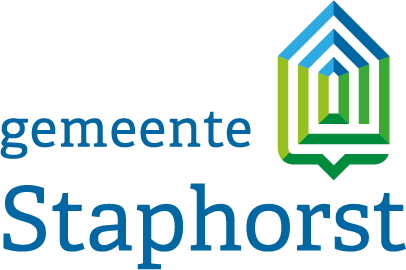 QuickScanBehorende bij een conceptaanvraag/aanvraag vooroverleg ‘handelen in strijd regels Omgevingsplan’ Gegevens verzoekNaam van het plan	:  Locatie van het plan	:Datum indiening	: Datum aanvulling	:Beschrijving van het planBeschrijving:Afwijking(en)ProcedureWelke planologische procedure wordt van de gemeente gevraagd om af te wijken van het geldende bestemmingsplan? Procedure:	0 OPA 	0 BOPA 	0 Wijziging Omgevingsplan  / TAM-IMRO planToelichting:Ruimtelijke motivatie (inclusief woningbouwprogramma)
Motivatie: Ruimtelijke inpassing (inclusief KGO)Motivatie:Milieu en gezondheidToelichting:Verkeer / parkerenToelichting:Externe veiligheidToelichting:WaterToelichting: ParticipatieToelichting:OverigeToelichting:Omschrijving regelgeving uit geldende omgevingsplanOmschrijving afwijking(en) van de regels / verbeelding en bkl, bal, bbl en bruidsschat
Initiatieven dienen hieraan te voldoen